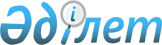 Об установлении повышенных на двадцать пять процентов должностных окладов и тарифных ставок специалистам в области социального обеспечения, культуры, являющимся гражданскими служащими и работающим в сельской местностиРешение Железинского районного маслихата Павлодарской области от 24 декабря 2020 года № 508/6. Зарегистрировано Департаментом юстиции Павлодарской области 30 декабря 2020 года № 7141.
      Сноска. Заголовок - решения в редакции решения Железинского районного маслихата Павлодарской области от 18.03.2022 № 132/7 (вводится в действие по истечении десяти календарных дней после дня его первого официального опубликования).
      Сноска. Вводится в действие с 01.01.2021 в соответствии с пунктом 3 настоящего решения.
      В соответствии с пунктом 9 статьи 139 Трудового кодекса Республики Казахстан от 23 ноября 2015 года, статьей 6 Закона Республики Казахстан от 23 января 2001 года "О местном государственном управлении и самоуправлении в Республике Казахстан", пунктом 4 статьи 18 Закона Республики Казахстан от 8 июля 2005 года "О государственном регулировании развития агропромышленного комплекса и сельских территорий", Железинский районный маслихат РЕШИЛ:
      1. Установить повышенные на двадцать пять процентов должностные оклады и тарифные ставки специалистам в области социального обеспечения, культуры, являющимся гражданскими служащими и работающим в сельской местности по сравнению с окладами и ставками гражданских служащих, занимающихся этими видами деятельности в городских условиях.
      Сноска. Пункт 1 - решения в редакции решения Железинского районного маслихата Павлодарской области от 18.03.2022 № 132/7 (вводится в действие по истечении десяти календарных дней после дня его первого официального опубликования).


      2. Контроль за исполнением настоящего решения возложить на постоянную комиссию по вопросам социально – экономического развития и бюджета маслихата Железинского района.
      3. Настоящее решение вводится в действие с 1 января 2021 года.
					© 2012. РГП на ПХВ «Институт законодательства и правовой информации Республики Казахстан» Министерства юстиции Республики Казахстан
				
      Председатель сессии Железинского районного маслихата 

Е. Ракишев

      Секретарь Железинского районного маслихата 

П. Лампартер
